Dystrybutory filtrujące wodęParametry techniczne dystrybutora:Lp.Minimalne funkcje, parametry techniczne i warunki wymaganeParametry i warunki zaoferowane przez Wykonawcę(należy uzupełnić wszystkie wymagane pola podając parametry oferowanego produktu, opis lub wpisać tak)  1.Produkt fabrycznie nowy 2.Dystrybutor grzewczo - chłodzący 3.Wymiary (szer. x głęb. x wys.) w mm: 330 x 330 x 980 +/- 5 mm4.Temperatura wody zimnej w zakresie 5-10 oC5.Wydajność chłodzenia wody: minimalnie 5 l/h 6.Temperatura wody gorącej w zakresie 88-92 oC7.Wydajność podgrzewania wody: minimalnie 8 l/h8.Bezpłatna wymiana filtrów, min raz na 6 miesięcy9.Minimalny dwustopniowy poziom filtracji, filtracja wstępna oraz redukcja chloru i kamienia.10.Filtr z mikronażem 1 µ +/-10%   oraz wydajność filtra minimalnie 4.000 l11.Dla filtrów wymagany atest PZH lub równoważny12.Przykładowe rozwiązanie:
Dystrybutor filtrujący typu INDIGO 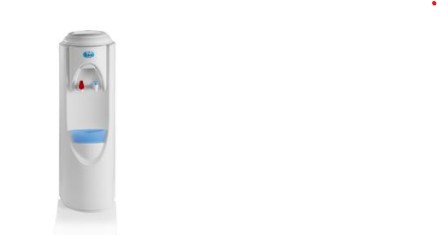 Zamawiający wymaga zamieszczenia zdjęcia oferowanego dystrybutora